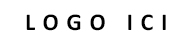                          Insérer les logos des institutions et partenaires إدراج شعارات المؤسسات والشركاء 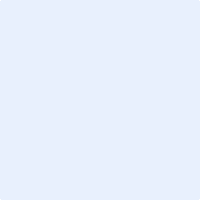    Demande d’avis du ‘’ Research Ethics Committee’’             طلب رأي لجنة اخلاقيات البحث العلمي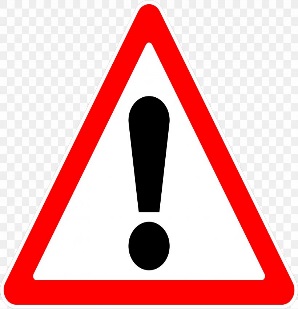 Avant de remplir le document veuillez :Lire attentivement le règlement intérieur.Se conformer à la déclaration d’Helsinki 2013.Respecter les lois mentionnées dans la première page du règlement intérieur.Remplir le document en français si le projet sera réalisé en français ou en anglais.Remplir le document en arabe si le projet sera réalisé en arabe. Remplir les informations demandées (selon le type d’étude).      Dans le cas où le type d’étude n’exige pas l’information demandée ou document demandé, prière de mentionner ‘’aucun’’ avec une brève explication. Remettre en forme le document avant la soumission (respecter les bordures des cadres). Faire légaliser les attestations sur l’honneur. Fusionner tous les documents en ordre et les convertir en PDF.Envoyer le document PDF sous le nom ‘’ Projet _ Nom et Prénom_ Affiliation*’’   * Affiliation = université ou établissement ou organisme ou entreprise…                      à l’adresse email suivante : asssociation.mare@gmail.com Pour toute information supplémentaire ou question, vous pouvez contacter l’adresse mail susmentionnée.Signatures :     Porteur du projetDirecteur du projet 			Co-directeur (s’il y a lieu)Chef de l’établissementالتوقيعاتحامل المشروعمدير مشروع البحث                                       مدير مشارك لمشروع البحث 	رئيس المؤسسةdfkjAttestation d’accord du directeur du projet (ou directeur de thèse) de mener l'étudeAttestation sur l’honneur que le projet n’a pas été entaméAttestation sur l’honneur de confidentialité (Secret professionnel, Codage et Anonymat) Attestation sur l’honneur de publication des données (respect de l’anonymat et concertation avec les partenaires) Attestation sur l’honneur de remise des échantillons à la bio banque / de bases de données au directeur de recherche après la fin de l’étude ou à l’institution responsable du projet. (s’il y a lieu, selon le type d’étude)Joindre à la fin du document PDF les CVs de l’équipe de recherche :Recommandations :(Le résumé du CV ne doit pas dépasser 5 pages : Formations, position actuelle, responsabilités et publications (citer les 30 dernières publications au maximum) CV du porteur du projetCV du directeur du projetCV du codirecteur du projet (dans le cas de codirection)CVs des autres membres l’équipe.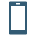 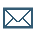 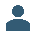 